Leoni wins large contract from Reliance in India Wiring for the world’s largest oil and gas refinery – expansion of business in the Asian growth marketNuremberg, 19 February 2014 – Leoni, the leading provider of cables and cable systems to the automotive sector and other industries, has obtained a major contract from the Indian producer Reliance Industries Ltd. The project involving wiring at , the world's largest oil and gas refinery, is worth about EUR 22 million.Reliance has commissioned Leoni to supply the third expansion stage of its refinery plant in Gujarat with instrumentation and field bus cable for measurement and control equipment. The cables specialist already equipped the first two construction phases of the largest single-site refinery plant in the world with high-quality, special cables. These were still made exclusively at Leoni’s facility in . Leoni will be manufacturing half of the products now ordered, 80 percent of which are to be made and delivered before the end of this year, locally at its plant in Pune, which was opened in 2013.This order from Reliance, a long-standing customer, underscores the significance of  to Leoni’s business, given that the country promises appealing, medium and long-term growth prospects for several of the Company's target markets. Alongside the oil and gas sector, these are above all the automotive industry, rolling stock as well as photovoltaic and solar thermal plants. Leoni built its cables plant near Pune to be able to better supply its regional customers in India and neighbouring countries. (1,600 characters incl. blanks) Related illustration material can be downloaded from  www.leoni.com/Reliance.16776.0.html?L=1 next to this releaseAbout the Leoni GroupLeoni is a global supplier of wires, optical fibers, cables and cable systems as well as related services for the automotive sector and further industries. Leoni develops and produces technically sophisticated products from single-core automotive cables through to complete wiring systems. Leoni’s product range also comprises wires and strands, standardised cables, special cables and cable system assemblies for various industrial markets. The group of companies, which is listed on the German MDAX, employs about 62,000 people in 32 countries and generated consolidated sales of EUR 3.92 billion in 2013, according to preliminary calculations.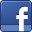 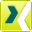 Contact person for journalistsSven SchmidtCorporate Public & Media RelationsLEONI AGPhone	+49 (0)911-2023-467Fax	+49 (0)911-2023-231E-mail	presse@leoni.com